OBEC MALÁ ÚPAZastupitelstvo obce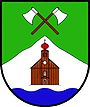 --------------------------------------------------------------------------------------------------Obecně závazná vyhláškao stanovení koeficientu pro výpočet daně z nemovitých věcíZastupitelstvo obce Malá Úpa se na svém zasedání dne 13.9.2022 usnesením č. 356/34/22 usneslo vydat na základě § 6 odst. 4 písm. b), § 11 odst. 3 písm. a) a b) zákona č. 338/1992 Sb., o dani z nemovitých věcí, ve znění pozdějších předpisů (dále jen „zákon o dani z nemovitých věcí“) a § 84 odst. 2 písm. h) zákona č. 128/2000 Sb., o obcích (obecní zřízení), ve znění pozdějších předpisů, tuto obecně závaznou vyhlášku: Čl. 1PozemkyU stavebních pozemků se v celé obci Malá Úpa násobí základní sazba daně podle § 6 odst. 2 písm. b) zákona o dani z nemovitých věcí koeficientem ve výši 1,4.Čl. 2Zdanitelné stavby a zdanitelné jednotky(1) U zdanitelných staveb uvedených v § 11 odst. 1 písm. a) zákona o dani z nemovitých věcí a zdanitelných jednotek uvedených v § 11 odst. 1 písm. f) zákona o dani z nemovitých věcí se v celé obci Malá Úpa stanovuje koeficient, kterým se násobí základní sazba daně, případně sazba daně zvýšená podle § 11 odst. 2 zákona o dani z nemovitých věcí, ve výši 1,4.(2) U zdanitelných staveb uvedených v § 11 odst. 1 písm. b) až d) zákona o dani z nemovitých věcí a u zdanitelných jednotek uvedených v § 11 odst. 1 písm. c) a d) zákona o dani z nemovitých věcí se v celé obci Malá Úpa stanovuje koeficient, kterým se násobí základní sazba daně, případně sazba daně zvýšená podle § 11 odst. 2 zákona o dani z nemovitých věcí, ve výši 1,5.Čl. 3ÚčinnostTato obecně závazná vyhláška nabývá účinnosti dnem 1. 1. 2023.………………...……………….	………………...……………….Ing. Karel Engliš v.r.	Ing. Zuzana Semerádová v.r.        starosta	        místostarostka